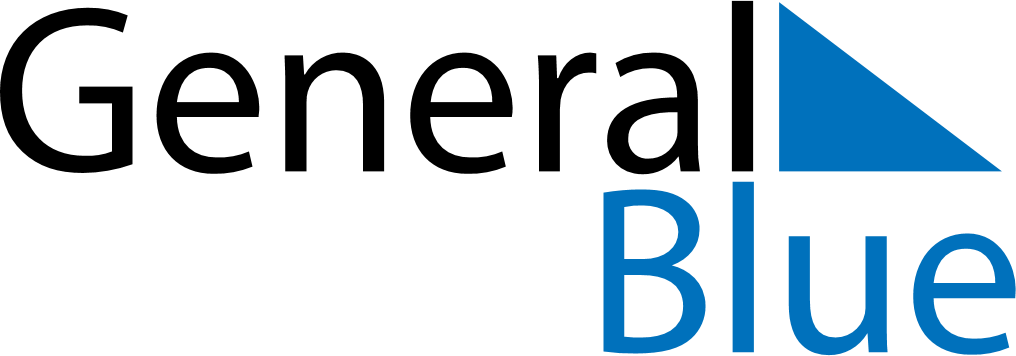 June 2024June 2024June 2024June 2024June 2024June 2024June 2024Belen, Boyaca, ColombiaBelen, Boyaca, ColombiaBelen, Boyaca, ColombiaBelen, Boyaca, ColombiaBelen, Boyaca, ColombiaBelen, Boyaca, ColombiaBelen, Boyaca, ColombiaSundayMondayMondayTuesdayWednesdayThursdayFridaySaturday1Sunrise: 5:36 AMSunset: 6:02 PMDaylight: 12 hours and 26 minutes.23345678Sunrise: 5:36 AMSunset: 6:03 PMDaylight: 12 hours and 26 minutes.Sunrise: 5:36 AMSunset: 6:03 PMDaylight: 12 hours and 27 minutes.Sunrise: 5:36 AMSunset: 6:03 PMDaylight: 12 hours and 27 minutes.Sunrise: 5:36 AMSunset: 6:03 PMDaylight: 12 hours and 27 minutes.Sunrise: 5:36 AMSunset: 6:03 PMDaylight: 12 hours and 27 minutes.Sunrise: 5:36 AMSunset: 6:04 PMDaylight: 12 hours and 27 minutes.Sunrise: 5:36 AMSunset: 6:04 PMDaylight: 12 hours and 27 minutes.Sunrise: 5:36 AMSunset: 6:04 PMDaylight: 12 hours and 27 minutes.910101112131415Sunrise: 5:37 AMSunset: 6:04 PMDaylight: 12 hours and 27 minutes.Sunrise: 5:37 AMSunset: 6:04 PMDaylight: 12 hours and 27 minutes.Sunrise: 5:37 AMSunset: 6:04 PMDaylight: 12 hours and 27 minutes.Sunrise: 5:37 AMSunset: 6:05 PMDaylight: 12 hours and 27 minutes.Sunrise: 5:37 AMSunset: 6:05 PMDaylight: 12 hours and 27 minutes.Sunrise: 5:37 AMSunset: 6:05 PMDaylight: 12 hours and 27 minutes.Sunrise: 5:37 AMSunset: 6:05 PMDaylight: 12 hours and 27 minutes.Sunrise: 5:38 AMSunset: 6:06 PMDaylight: 12 hours and 28 minutes.1617171819202122Sunrise: 5:38 AMSunset: 6:06 PMDaylight: 12 hours and 28 minutes.Sunrise: 5:38 AMSunset: 6:06 PMDaylight: 12 hours and 28 minutes.Sunrise: 5:38 AMSunset: 6:06 PMDaylight: 12 hours and 28 minutes.Sunrise: 5:38 AMSunset: 6:06 PMDaylight: 12 hours and 28 minutes.Sunrise: 5:38 AMSunset: 6:07 PMDaylight: 12 hours and 28 minutes.Sunrise: 5:39 AMSunset: 6:07 PMDaylight: 12 hours and 28 minutes.Sunrise: 5:39 AMSunset: 6:07 PMDaylight: 12 hours and 28 minutes.Sunrise: 5:39 AMSunset: 6:07 PMDaylight: 12 hours and 28 minutes.2324242526272829Sunrise: 5:39 AMSunset: 6:07 PMDaylight: 12 hours and 28 minutes.Sunrise: 5:40 AMSunset: 6:08 PMDaylight: 12 hours and 28 minutes.Sunrise: 5:40 AMSunset: 6:08 PMDaylight: 12 hours and 28 minutes.Sunrise: 5:40 AMSunset: 6:08 PMDaylight: 12 hours and 28 minutes.Sunrise: 5:40 AMSunset: 6:08 PMDaylight: 12 hours and 28 minutes.Sunrise: 5:40 AMSunset: 6:08 PMDaylight: 12 hours and 28 minutes.Sunrise: 5:40 AMSunset: 6:08 PMDaylight: 12 hours and 27 minutes.Sunrise: 5:41 AMSunset: 6:09 PMDaylight: 12 hours and 27 minutes.30Sunrise: 5:41 AMSunset: 6:09 PMDaylight: 12 hours and 27 minutes.